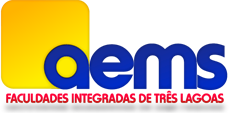 TERMO DE CONSENTIMENTO LIVRE E ESCLARECIDOTítulo da Pesquisa:____________________________________________________Nome do Pesquisador Principal ou Orientador(a):____________________________Nome do(s) Pesquisadores assistentes/alunos:______________________________Natureza da pesquisa: O Sr.(Sra.) está sendo convidado(a) a participar desta pesquisa que tem como finalidade:___________________________________                                                                                                          (descrever a finalidade da pesquisa)Participantes da pesquisa:_________________________________________________________________________________________________________                (colocar o número de participantes, especificando qual será a população alvo da pesquisa).Envolvimento na pesquisa:_______________________________________(O Sr.(Sra.) tem a liberdade de se recusar a participar e ainda se recusar a continuar participando em qualquer fase da pesquisa, sem qualquer prejuízo. Sempre que quiser poderá pedir mais informações sobre a pesquisa através do telefone do(a) pesquisador(a) do projeto.)Sobre as entrevistas:____________________________________________                                                                          (se houver, especificar como serão realizadas).Riscos e desconforto: a participação nesta pesquisa não traz complicações legais. ______________________________________________________________                           (especificar aqui possíveis riscos e desconfortos gerados durante a pesquisa). Confidencialidade: todas as informações coletadas neste estudo são estritamente confidenciais. Somente o(a) pesquisador(a) e o(a) orientador(a) terão conhecimento dos dados.Benefícios: A Sra.(Sr.) não terá nenhum benefício direto. Entretanto, esperamos que este estudo traga informações importantes sobre (especificar detalhes da pesquisa), de forma que o conhecimento que será construído a partir desta pesquisa possa (especificar se o conhecimento adquirido com a pesquisa trará algum benefício individual ou geral), onde pesquisador se compromete a divulgar os resultados obtidos.Pagamento: A Sra.(Sr.) não terá nenhum tipo de despesa para participar desta pesquisa, bem como nada será pago por sua participação.Após estes esclarecimentos, solicitamos o seu consentimento de forma livre para participar desta pesquisa. Portanto preencha, por favor, os itens que se seguem.Obs: Não assine esse termo se ainda tiver dúvida a respeito.Consentimento Livre e EsclarecidoTendo em vista os itens acima apresentados, eu, de forma livre e esclarecida, manifesto meu consentimento em participar da pesquisa. Declaro que recebi cópia deste termo de consentimento, e autorizo a realização da pesquisa e a divulgação dos dados obtidos neste estudo.___________________________Nome do Participante da Pesquisa______________________________Assinatura do Participante da Pesquisa__________________________________Assinatura do Pesquisador___________________________________Assinatura do OrientadorPesquisador Principal: _______________________________________                                                                             (NOME E O TELEFONE PARA CONTATO)Demais pesquisadores: _______________________________________                                                                             (NOME E O TELEFONE PARA CONTATO)